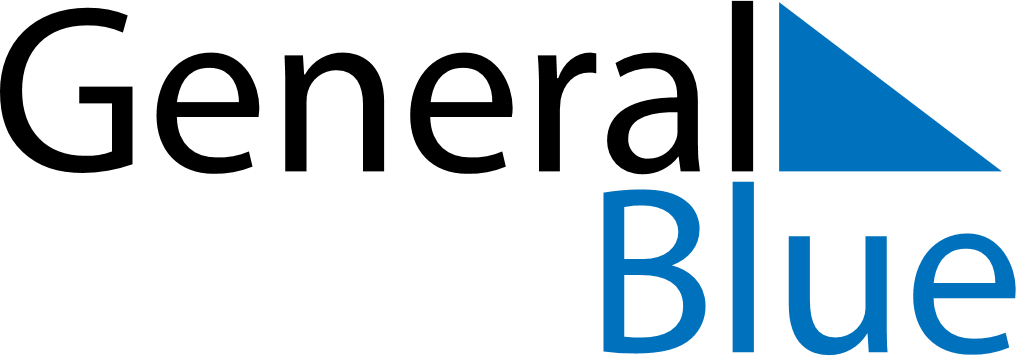 Weekly CalendarSeptember 12, 2027 - September 18, 2027Weekly CalendarSeptember 12, 2027 - September 18, 2027Weekly CalendarSeptember 12, 2027 - September 18, 2027Weekly CalendarSeptember 12, 2027 - September 18, 2027Weekly CalendarSeptember 12, 2027 - September 18, 2027Weekly CalendarSeptember 12, 2027 - September 18, 2027SUNDAYSep 12MONDAYSep 13MONDAYSep 13TUESDAYSep 14WEDNESDAYSep 15THURSDAYSep 16FRIDAYSep 17SATURDAYSep 18